The Language of……..Explain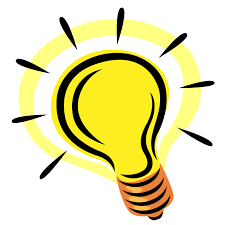 